       Týdenní plán – Modrá třída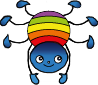 Od 22.3. do 26.3. 2021Téma: MŮJ DŮM, VESNICE x MĚSTOPondělí„Nový dům“ - poslech příběhu. Povídej si s rodiči o tom, kde bydlíte. Mladší děti:Domy a barvy - spoj dům s jeho barvouStarší děti: Město - dokresli duhu nad městemÚterýBásnička: „Stavíme si domeček“ - nauč se s pomocí dospělého básničku.Postavte si DŮM ze stavebnice, kterou máte doma. Poproste dospělého, aby vám hotový dům vyfotil.Obrázek: „Stavba domu z cihel“ - časová posloupnostStředa„Město a vesnice“ - obrázky s úkoly. Pojmenujte společně s dospělým věci na obrázku. Najdeš, kam se schoval kočárek?Mladší děti: 4-dílný dům  - rozstříhej a poskládejStarší děti: 10-ti dílný dům – rozstříhej a poskládejČtvrtekZacvičíme si: udělej si deset dřepů, deset poskoků snožmo, projdi se po špičkách a pak po patáchObrázky: „Můj dům“- co kam patří. Povídej si společněs dospělým.Písnička: „Domove“  - odkaz: https://www.youtube.com/…1-0PátekTvoříme: Vyrobte si dům z papírového sáčku nebo z ruličky od toaletního papíru.„Moje vesnice“ – projeďte vesnicí po silnici